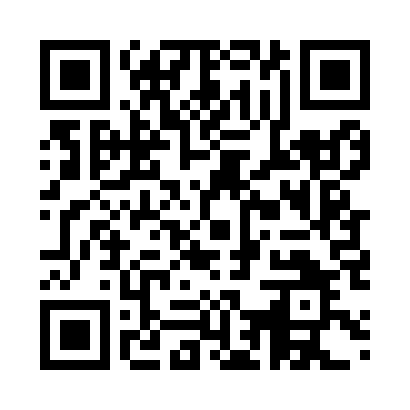 Prayer times for Bisertsi, BulgariaWed 1 May 2024 - Fri 31 May 2024High Latitude Method: Angle Based RulePrayer Calculation Method: Muslim World LeagueAsar Calculation Method: HanafiPrayer times provided by https://www.salahtimes.comDateDayFajrSunriseDhuhrAsrMaghribIsha1Wed4:126:051:116:108:1710:042Thu4:096:041:116:118:1810:063Fri4:076:031:116:118:2010:084Sat4:056:011:116:128:2110:095Sun4:036:001:116:138:2210:116Mon4:015:591:116:148:2310:137Tue3:595:571:116:148:2410:158Wed3:575:561:106:158:2510:169Thu3:555:551:106:168:2710:1810Fri3:535:541:106:168:2810:2011Sat3:515:521:106:178:2910:2212Sun3:505:511:106:188:3010:2413Mon3:485:501:106:188:3110:2514Tue3:465:491:106:198:3210:2715Wed3:445:481:106:198:3310:2916Thu3:425:471:106:208:3410:3117Fri3:405:461:106:218:3610:3218Sat3:395:451:106:218:3710:3419Sun3:375:441:116:228:3810:3620Mon3:355:431:116:238:3910:3821Tue3:335:421:116:238:4010:3922Wed3:325:411:116:248:4110:4123Thu3:305:401:116:248:4210:4324Fri3:295:401:116:258:4310:4425Sat3:275:391:116:268:4410:4626Sun3:265:381:116:268:4510:4827Mon3:245:371:116:278:4510:4928Tue3:235:371:116:278:4610:5129Wed3:215:361:116:288:4710:5230Thu3:205:361:126:288:4810:5431Fri3:195:351:126:298:4910:55